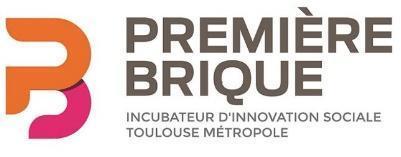 Cahier des charges de l’appel à projet 2022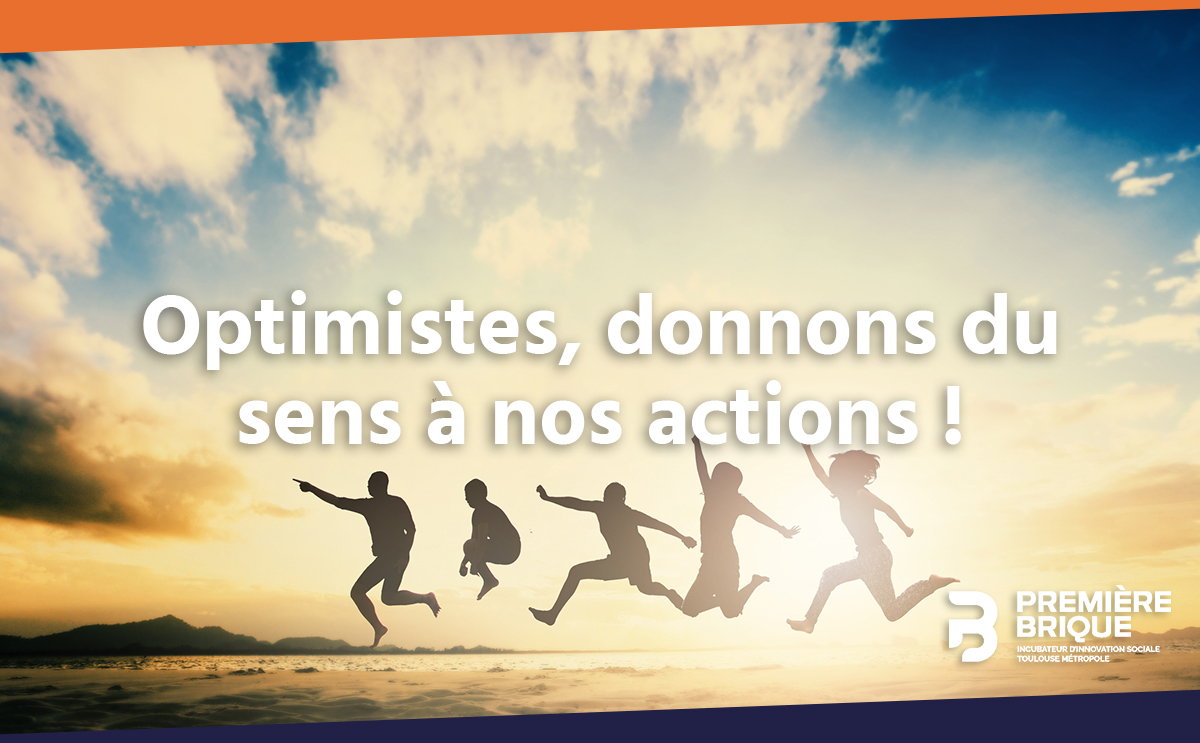 Première Brique2 rue Raymond Lizop (aux Imaginations Fertiles)31100 Toulousewww.premiere-brique.fr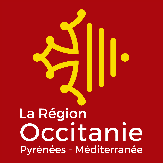 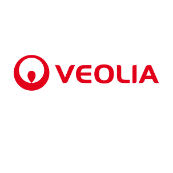 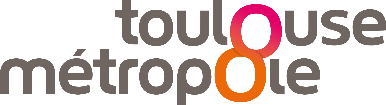 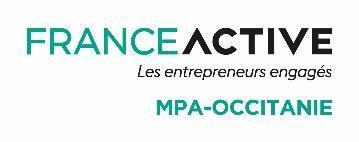 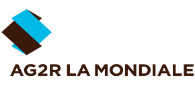 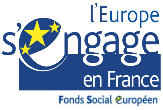 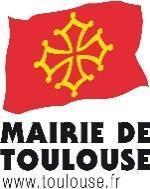 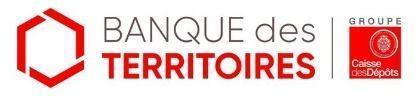 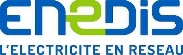 Qui sommes-nous ?Experte en innovation sociale et en accompagnement à la création d’entreprise, l’équipe de Première Brique accompagne l’émergence d’entreprises à impacts sociaux et environnementaux positifs pour le territoire et ses habitants.Pour cela, Première Brique propose deux services complémentaires :L’incubateur, pour accompagner des porteurs de projets dans la réalisation d’une étude d’opportunité, d’une expérimentation, du lancement d’une activité innovante, pour construire un projet d’entreprise sociale qui vous ressemble et inscrire votre entreprise dans une gouvernance de l’économie sociale et solidaire La Fabrique à Initiatives pour accompagner la création de solutions entrepreneuriales de l’économie sociale et solidaire répondant à des besoins du territoire et sur lesquels il n’y a pas encore de porteurs de projets identifiésL’incubateur Première Brique lance son septième appel à projet pour sélectionner les projets qui seront accompagnés à partir de janvier 2021 afin de répondre à cet enjeu : Optimistes, donnons du sens à nos actions !L’environnement de Première BriquePremière Brique bénéficie de la richesse d’un réseau d’acteurs publics et privés qui se mobilisent autour de l’incubateur.Première Brique est co-portée et co-pilotée par France Active MPA Occitanie et Toulouse Métropole.Depuis 2005, France Active MPA Occitanie intervient dans 8 départements de l’Occitanie pour apporter des ressources solidaires sur les territoires. Elle propose une offre de services adaptée aux besoins des entrepreneurs engagés, en termes d’accompagnement en création et développement d’entreprises et de financement. A travers cette offre, elle cherche à donner des moyens d’agir aux entrepreneurs qui souhaitent s’engager sur leur territoire.Toulouse Métropole accompagne les acteurs de l'économie sociale et solidaire dans la création de leur activité et leur développement. Après avoir expérimenté pendant un an, Toulouse Métropole a officialisé la création de Première Brique en octobre 2015 dans le but de soutenir le développement d’entreprises sociales et solidaires innovantes. Elle met en réseau les projets incubés avec son écosystème et les différents services de la Métropole.Première Brique bénéficie du soutien de partenaires locaux et nationaux :Depuis 2018, Première Brique est soutenue par la Région Occitanie dans le cadre de la stratégie régionale pour l’emploi et la croissance au titre de sa compétence en matière de soutien à l’entrepreneuriat, dont le soutien à la création d’entreprises innovante est un axe essentiel.La Banque des territoires, pour appuyer l’émergence d’initiatives solidaires et de transition écologique des territoiresLa Ville de Toulouse et l’Europe avec le FSE (Fond social Européen en France) pour accompagner le développement d’étude d’opportunités de la Fabrique à Initiatives.VEOLIA au titre de son programme Pop-Up pour encourager la création d’innovation sociale sur les territoires.ENEDIS pour favoriser le développement local et durable sur les territoires de la région Occitanie.AG2R la Mondiale s’engage sur l’aide aux actifs aidants.Accenture met ses consultants au service des porteurs de projet par le biais du mécénat de compétence.La Fondation Cognacq-Jay récompense des projets sur les enjeux de la solidarité sociale de demain et s’appuie sur nous pour accompagner les entrepreneurs sociaux toulousains.Le dispositif enrichit son accompagnement par la mobilisation d’un ensemble de regards et de compétences d’experts associés. Première Brique travaille avec des partenaires territoriaux, le réseau des acteurs de la création d’entreprise et de l’économie sociale et solidaire et, plus particulièrement sur la Métropole de Toulouse avec le Parcours ADRESS porté par le Mouvement Associatif Occitanie.Première Brique enrichit également son expertise en innovation sociale avec la participation à plusieurs réseaux régionaux et nationaux :La communauté “émergence” animée par l’Avise et composée de plus de 70 acteurs de l’émergence en France,Le collectif national « l’Appel à Solution » composé de 7 incubateurs d’innovation sociale en France (Atis Bordeaux, Inter-Made Marseille, Ronalpia Lyon, Antropia Paris, Evident ! Lille, Makesense Paris et Première Brique), animé par Ashoka France.Première Brique vient d’intégrer le Réso IP+, réseau coordonné par Ad’Occ l’agence de développement économique de la région Occitanie.Nous sommes membres de l’écosystème French Tech Toulouse et tous les porteurs de projet ont droit à une adhésion gratuite à la communauté. La French Tech Toulouse est une association d'entrepreneurs de la région toulousaine, qui soutiennent et favorisent le développement des entreprises innovantes, quel que soit leur secteur d’activité et quelle que soit leur technologie.Pourquoi développer l’innovation sociale ?Parmi les voies que la France doit emprunter pour sortir d’une crise économique, sociale et environnementale qui dure, celle de l’innovation est dans toutes les têtes. L’innovation technologique est encore souvent perçue comme la seule « vraie » manière d’innover.Or une autre forme d’innovation s’épanouit en silence, celle de l’innovation sociale officiellement reconnue en France dans la Loi relative à l’Économie sociale et solidaire en juillet 2014.Centrée sur l’intérêt général, elle consiste à élaborer des réponses nouvelles à des problématiques sociales et environnementales auxquelles ni le marché ni les politiques publiques ne peuvent répondre seuls : chômage de longue durée, changement climatique, raréfaction des ressources, vieillissement de la population, égalité dans l’accès aux soins, au logement, délitement du lien de solidarité, malnutrition…Comme toute innovation, l’innovation sociale nécessite d’investir dans la Recherche et développement, de s’entourer d’experts et bien sûr de prendre des risques. Mais sa caractéristique principale est d’impliquer tous les acteurs dans le processus de création et, en premier lieu, les usagers concernés.Multiforme, elle a recours autant aux sciences humaines et sociales qu’aux technologies numériques. En cela, il n’est pas rare qu’innovation sociale et innovation technologique aillent de pair.Première Brique est née de ces constats avec l’ambition d’encourager des hommes et des femmes à tester et à concrétiser leurs idées pour que leurs innovations permettent la création d’emplois, la création de nouveaux services ou produits au bénéfice du territoire et de ses habitants.Nombreux sont les défis qui nous attendent sur notre territoire. Nous souhaitons identifier au travers de cet appel à projet, les pionniers de l’économie de demain, plus solidaire vis-à-vis des hommes et des femmes, plus solidaire vis-à-vis de l’environnement, et qui combinent dans leurs modèles économiques, l’intérêt général et l’efficacité économique.Optimistes, donnons du sens à nos actionsL’optimiste et l’optimismeActeur et pas seulement spectateur, l’optimiste a des convictions. Il s’engage. Cet engagement peut être associatif, syndical, professionnel, politique notamment au niveau local. Il va de l’entraide dans son quartier au soutien des grandes causes humanitaires.Une définition de l’optimisme qui nous plait est la confiance dans l'issue favorable d'une situation.Nous pensons qu’il faut de l’optimisme aujourd’hui pour avoir de belles idées d’innovations sociales sur notre territoire tout en gardant du réalisme et du pragmatisme sur la mise en œuvre des projets.Le sensLa question du sens au travail s’impose comme un thème d’actualité, plus encore dans le contexte de cette crise sanitaire dans laquelle de nombreux actifs s’interrogent sur la suite de leur vie professionnelle. La question se pose même de plus en plus tôt, dès les études et avant même d’avoir testé le monde du travail.Les métiers de la transition sociale, sociétale et environnementale attirent légitiment de plus en plus car les gens se rendent compte qu’ils veulent contribuer directement à ces défis.Nous vous encourageons à postuler à l’Appel à Projet pour développer un projet qui a du sens pour vous en tant qu’individu, en tant que collectif et qui aura une utilité sociale, sociétale, environnementale sur le territoire.L’actionDans l’essai bien connu de Stéphane Hessel « Indignez-vous », qui date de 2010 mais qui n’a pas pris une ride, nous relevons deux citations qui nous parlent :« Oui à l'action concrète et constructive !L'engagement, l'envie d'agir, et le passage à l'action feront certainement la différence. »Des éléments de réponses sont déjà sous nos yeux. Partout autour de nous fleurissent et se développent des initiatives inspirantes - qu'elles soient dans l'économie locale et sociale, l'entraide, la finance solidaire et participative, le développement de la créativité, de l'esprit d'initiative et d'entreprenariat, l'agriculture naturelle et biologique, les villes en transition, les nouveaux modèles énergétiques décentralisés, les comités de quartier... A la ville et à la campagne comme dans les banlieues.Si vous avez une volonté d’agir sur des problématiques structurantes de la société, que vous voulez prendre part à la construction de réponses, de solutions, d'alternatives concrètes, proposer des nouvelles solutions d’intérêt général, si vous voulez devenir acteurs de l’innovation sociale, faire vivre vos valeurs de coopération, de co-construction, d'implication de toutes les parties prenantes à l’échelle des territoires… n’attendez plus pour postuler !Des exemples de projets inspirants pour répondre aux enjeux de notre territoire qui nous rendent optimistes 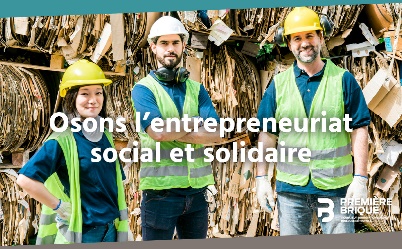 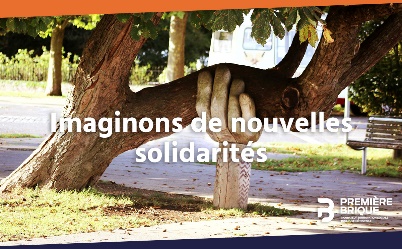 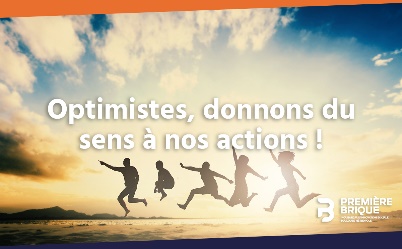 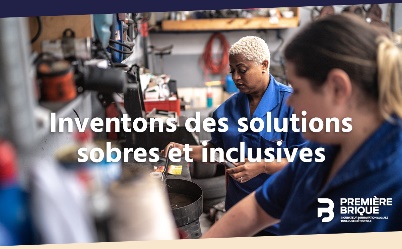 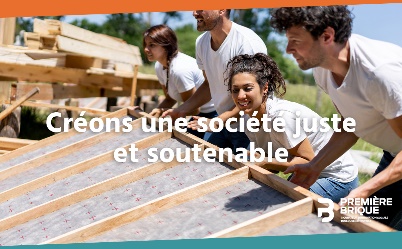 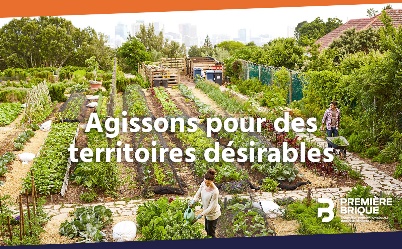 Mobilité urbaineFaciliter les mobilités douces et notamment le déplacement à vélo.Développer la logistique du dernier kilomètre.Projet Inspirant : La ruche à vélo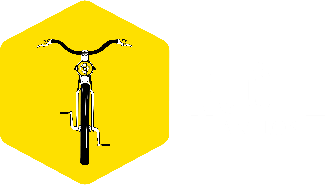 La Ruche à Vélos, une startup nantaise, conçoit des parkings à vélo innovants dans le but de renforcer l’usage de cette mobilité. Ce dispositif permet aux utilisateurs de déposer leur vélo, trottinette ou VAE ainsi que leurs équipements rapidement, facilement et en toute sécurité.https://larucheavelos.fr/Projet Inspirant : AppliColis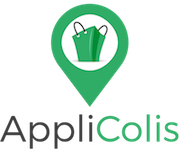 Fondée en 2017, AppliColis est une Société Coopérative d’intérêt Collectif (SCIC) qui intervient sur les domaines de la logistique urbaine, la livraison du dernier kilomètre, le transport écologique, la course à la demande et plus particulièrement sur la cyclo-logistique.https://www.applicolis.com/Ville verteDévelopper les tiers-lieuxVégétaliser la ville et favoriser l’agriculture urbaineS’appuyer sur les énergies alternativesProjet Inspirant : Terre au ciel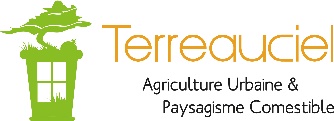 L'atelier de paysage de Terreauciel redonne goût aux espaces verts grâce à l'agriculture urbaine. Des études au suivi de travaux, nous portons des projets d'espaces verts en y intégrant notre savoir-faire en paysagisme comestible.https://www.terreauciel.com/Projet Inspirant : EnercoopEnercoop est le seul fournisseur d'électricité 100 % renouvelable et coopératif en contrat direct avec les producteurs. Ils s’approvisionnent en énergie renouvelable directement auprès de leurs producteurs et ils l'injectent dans le réseau commun de transport et de distribution.https ://www.enercoop.fr/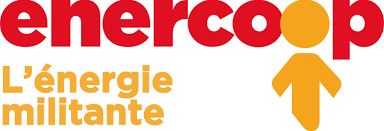 https://www.enercoop.fr/Lien ville-campagnesConcilier la vie en campagne et la vie active en ville.Accompagner l’exode urbain.Accompagner l’installation en agriculture paysanne.Emploi/reconversionAccompagner des reconversions.Favoriser l’Inclusion par l’emploi.Projet Inspirant : ENVIE Midi-Pyrénées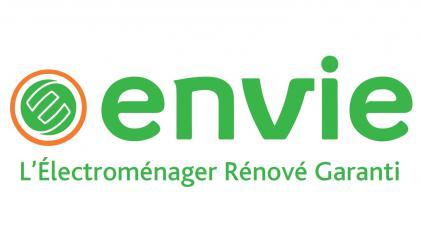 En plus d’être un acteur de l’économie circulaire par la lutte contre le gaspillage et la rénovation d’appareils électroménagers, ENVIE Midi-Pyrénées lutte contre l’exclusion par un retour à l’emploi. En effet, ENVIE emploie des personnes en difficultés sociales et professionnelles qu’elle tente de réinsérer par la mise au travail et un accompagnement personnalisé.https://midi-pyrenees.envie.org/https://midi-pyrenees.envie.org/Populations fragilesFaciliter l’accès à l’hébergement.Faciliter l’accès à l’alimentation.Projet Inspirant : VRACL’association VRAC favorise le développement de groupements d’achats dans les quartiers prioritaires de la politique de la ville. Le projet de l’association est orienté vers l’accès du plus grand nombre à des produits de qualité issus de l’agriculture paysanne/biologique/équitable à des prix bas, grâce à la réduction des coûts intermédiaires (circuits-courts) et superflus (limitation des emballages).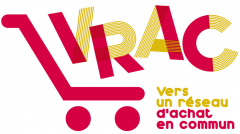 https://toulouse.vrac-asso.org/Économie circulaire Projet Inspirant : Fil & FabCréée à la pointe bretonne en 2015 par trois designers, Fil & Fab est la première entreprise française de régénération des filets de pêche usagés. Ceux-ci représentent 800 tonnes de déchets annuels sur le littoral français. Leur volume et la qualité de leurs matériaux font d’eux une ressource locale d’avenir et pourtant ils sont brûlés, enfouis ou envoyés à l’étranger. À l’épicentre de la problématique et à moins d’une heure de 20% de la ressource nationale, Fil & Fab se positionne comme une alternative locale à la situation actuelle par la revalorisation de cette matière première.https ://www.fil-et-fab.fr/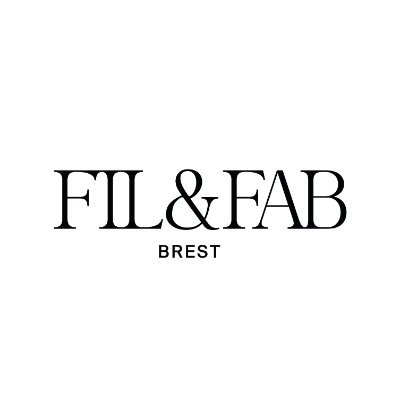 https://www.fil-et-fab.fr/Consommation et alimentation durableCircuits courtsAlimentation de qualitéProjet Inspirant : PetibioPetibio est une entreprise de restauration collective régionale spécialisée dans l’alimentation infantile bio. Elle aspire à ce que chaque enfant puisse manger de manière saine et gustative. Elle confectionne et livre des repas bio aux crèches de la région toulousaine. Petibio bénéficie de l’expérience et de l’implication des crèches, des nutritionnistes, des cuisiniers et des agriculteurs bio pour répondre à ses objectifs.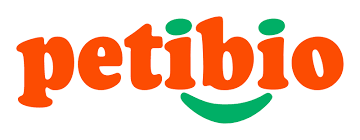 https://petibio.fr/http://petibio.fr/A qui s’adresse cet appel à projet ?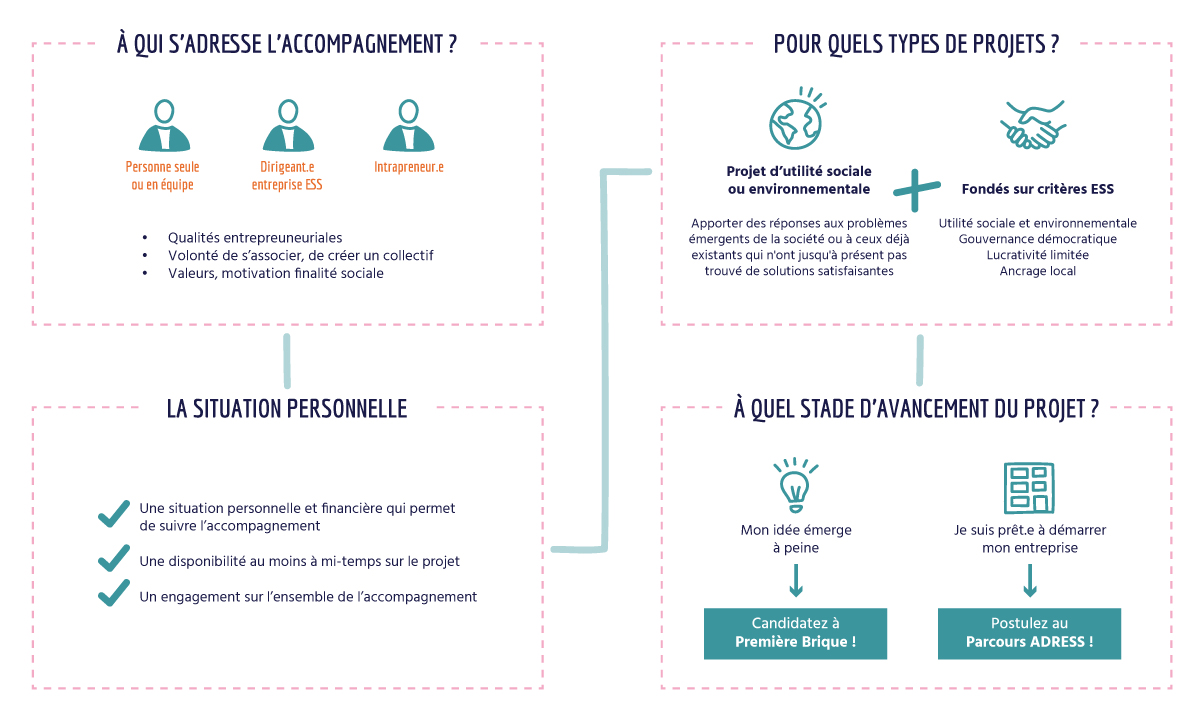 Zoom sur l'Économie Sociale et SolidaireLes grands principes de l’économie sociale :  toutes entreprises (au sens de l'Europe) permettant de répondre aux critères suivants :Utilité sociale et environnementale de l'activité économique : répondre à un enjeu de société (vieillissement de la population, adaptation changement climatique, exclusion sociale, etc.Gouvernance démocratique : 1 personne = 1 voixLucrativité limitée : les bénéfices sont prioritairement réinvestis dans le développement de l'activité ; pas ou faible rémunération des actionnaires.Ancrage local des activités répondant à des besoins de territoire et qui vont associer ses parties prenantes, les usagers du service ou potentiels clients.Actuellement, on définit par « économie sociale », les entreprises qui s’appuient strictement sur le statut juridique : associations, coopératives, mutuelles et fondations.  Les entreprises qui vont plus loin dans leur démarche « éthique », soit parce qu’elles s’adressent à des publics en difficulté (entreprises d’insertion, épiceries solidaires, garages associatifs etc.), soit parce qu’elles ont une activité économique utile pour la collectivité (SCIC Mobilib’, SCIC Websourd, SCIC les Ifs, etc.) et/ou respectueuse de l’environnement (ressourceries, recycleries telle que la Glanerie) sont dans l’économie solidaire.Exemples d’entreprises de l’ESS à Toulouse 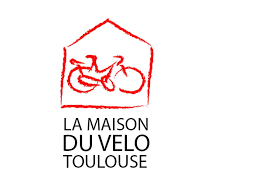 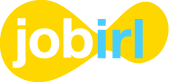 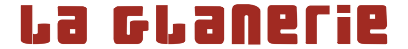 Zoom sur l’innovation socialeDéfinition du Conseil supérieur de l’économie sociale et solidaire :(CSESS) : "L’innovation sociale consiste à élaborer des réponses nouvelles à des besoins sociaux nouveaux ou mal satisfaits dans les conditions actuelles du marché et des politiques sociales, en impliquant la participation et la coopération des acteurs concernés, notamment des utilisateurs et usagers. Ces innovations concernent aussi bien le produit ou service, que le mode d’organisation, de distribution... Elles passent par un processus en plusieurs démarches : émergence, expérimentation, diffusion, évaluation."Est considéré comme relevant de l'innovation sociale le projet d'une ou de plusieurs entreprises consistantes 1° Soit répondre à des besoins sociaux non ou mal satisfaits, que ce soit dans les conditions actuelles du marché ou dans le cadre des politiques publiques ;2° Soit répondre à des besoins sociaux par une forme innovante d'entreprise, par un processus innovant de production de biens ou de services ou encore par un mode innovant d'organisation du travail. Les procédures de consultation et d'élaboration des projets socialement innovants auxquelles sont associés les bénéficiaires concernés par ce type de projet ainsi que les modalités de financement de tels projets relèvent également de l'innovation sociale.Pour bénéficier des financements publics au titre de l'innovation sociale, le caractère innovant de son activité doit, en outre, engendrer pour cette entreprise des difficultés à en assurer le financement intégral aux conditions normales de marché. Cette condition ne s'applique pas aux financements accordés au titre de l'innovation sociale par les collectivités territoriales.Article 15 portant sur l’innovation sociale tel que rédigé dans la loi ESS (juillet 2014)Exemples d’entreprises innovantes socialement à Toulouse :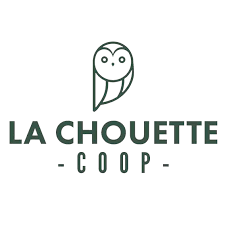 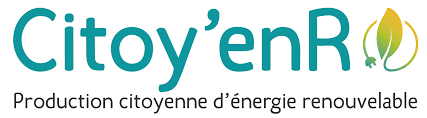 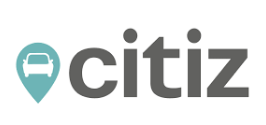 Le programme d’accompagnementNotre programme d’incubation offre un accompagnement et une pédagogie adaptés aux spécificités de l’entrepreneuriat social, de l’idée à l’émergence.L’accompagnement Première Brique, c’est : 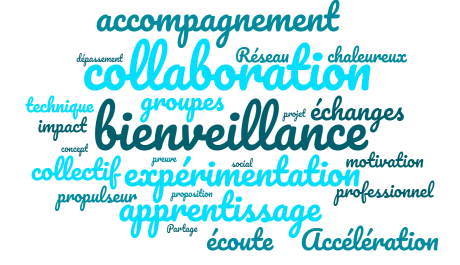 Le programme d’accompagnement est phasé en deux étapes :Pré - incubation :  de janvier à juin, un accompagnement intensif pour valider les besoins réels auxquels répond le projet, pour commencer à modéliser son offre et à mobiliser ses parties prenantes.  Pour valider les besoins réels auxquels répond le projet vous ferez partie d’une promotion de porteurs de projetsCe qui vous attend :Un accompagnement individuel sur mesure réalisé par les accompagnateurs de Première BriqueUn travail personnel guidé selon une méthodologie spécifique à l’innovation socialeUne mise en réseauDes ateliers collectifs avec des experts thématiques à Toulouse au sein de votre promotion d’entrepreneurs sociaux (environ 3 journées par mois) avec des expertsUne confrontation au terrain de votre projetIncubation : les 12 mois suivants, un accompagnement pendant les phases d’expérimentation et de lancement.Ce qui vous attend :Un accompagnement individuel sur mesure réalisé par les accompagnateurs de Première BriqueDes accompagnements techniques par des experts-associésLe mentorat d’un.e entrepreneur.e expérimenté.eTout au long de l’accompagnement, vous aborderez notamment :Les bases de la création d’une entreprise socialeLa définition du besoin socialLa confrontation du projet aux usagers et aux parties prenantesLa construction de la proposition de valeur et de l’offreL’élaboration d’une première version test (expérimentation)L’étude de marchéLa posture d’entrepreneur.eLa communication du projet auprès de différents interlocuteursLes prévisions financières et les financements spécifiques à l’entrepreneuriat social  Prise en chargeDans une logique d’accessibilité à tous, Première Brique assume l’entière prise en charge financière de cet accompagnement pour les porteurs de projet et les structures de moins de 5 ans.Pour les entreprises postulantes de plus de 5 ans, la participation de la structure est de 2 000 € pour 6 mois d’accompagnement.Pour les grands comptes, la participation est à évaluer en fonction des besoins d’accompagnement.Calendrier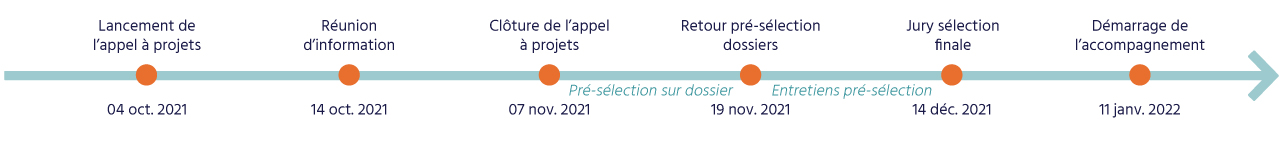 Intégrez la promotion 2022 !Pour répondre à l’appel à projet, téléchargez le dossier de candidature (www.premiere-brique.fr) et envoyez-le avant le 7 novembre à minuit à candidature@premiere-brique.fr candidature@premiere-brique.frVous pouvez joindre également : un pré-projet, vos CVs et d’autres documents que vous jugez pertinents.Si votre dossier est présélectionné, vous passerez un entretien avec les membres de notre équipe. Si l’entretien est fructueux, vous présenterez votre projet au jury de sélection finale devant l’équipe Première Brique et ses partenaires le 14 décembre 2021. Nous vous donnerons alors une réponse finale pour un début d’accompagnement en janvier 2022.Vous recevrez à tous les stades de la sélection une réponse argumentée et une redirection vers les dispositifs appropriés si ce n’est pas Première Brique.Participez à la réunion d’information collective !Une réunion d’information sur l’Appel à Projet et le dispositif Première Brique en général aura lieu aux Imaginations Fertiles et en visio le 14 octobre 2021 à 12h30. Voici le lien ZOOM pour y participer : Sujet : [Première Brique] Réunion d'information collective sur l'incubateur et l'Appel à ProjetHeure : 14 oct. 2021 12:30 PM ParisParticiper à la réunion Zoomhttps://us06web.zoom.us/j/89540963298?pwd=VjRxTlpaelBMOElud3IrdU44Mit4QT09Informations et renseignementscandidature@premiere-brique.fr16 53Première Brique – France Active MPA Occitanie 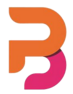 32 rue de la Caravelle, 31500 Toulouse – 05 62 73 16 53 Ou lienretrouvez-nous aux Imaginations Fertiles2 rue Raymond Lizop - 31100 Toulousecandidature@premiere-brique.fr  